PORMULARYO PARA SA IMPORMASIYON NG ARI-ARIANG KULTURAL NA DI-NATITINAGPRECUP Form for Immovable Cultural PropertyNUMERO NG REHISTRO (Ito ay pupunanlamang ng kawani ng PRECUP)Registry Number (To be filled by PRECUP staff only) NUMERO NG REHISTRO (Ito ay pupunanlamang ng kawani ng PRECUP)Registry Number (To be filled by PRECUP staff only) NUMERO NG REHISTRO (Ito ay pupunanlamang ng kawani ng PRECUP)Registry Number (To be filled by PRECUP staff only) NUMERO NG REHISTRO (Ito ay pupunanlamang ng kawani ng PRECUP)Registry Number (To be filled by PRECUP staff only) BANSA (Country)LUGAR (Area)IDENTIFIERPROPERTY NUMBERKAILANGANG PUNAN (Required Field)KAILANGANG PUNAN (Required Field)1*PANGALAN NG ARI-ARIANG KULTURAL (Name of Cultural Property)OPISYAL NA PANGALAN (Official Name):LUPON MUNICIPAL HALL OPISYAL NA PANGALAN (Official Name):LUPON MUNICIPAL HALL KARANIWANG PANGALAN (Common Name):Munisipyo KARANIWANG PANGALAN (Common Name):Munisipyo LOKAL NA PANGALAN (Local name):Munisipyo LOKAL NA PANGALAN (Local name):Munisipyo KAILANGANG PUNAN (Required Field)KAILANGANG PUNAN (Required Field)KAILANGANG PUNAN (Required Field)KAILANGANG PUNAN (Required Field)KAILANGANG PUNAN (Required Field)2*LOKASYON (Location)LOKASYON (Location)LOKASYON (Location)LOKASYON (Location)MAHALAGANG PAALALA: Ang datos ng Street Address at Barangay ng ari-ariangkultural ay mananatilingkompidensyal at hindimaaaringisapublikohangga’thindiitoipinapaalamsa may-ari, kung ang pag-aari ay hindinakikita o napupuntahan ng publiko.IMPORTANT NOTICE: The information on Street Address and Barangay provided shall remain confidential and shall not be posted publicly unless permission has been obtained from the owner, if the property is inaccessible to the public.MAHALAGANG PAALALA: Ang datos ng Street Address at Barangay ng ari-ariangkultural ay mananatilingkompidensyal at hindimaaaringisapublikohangga’thindiitoipinapaalamsa may-ari, kung ang pag-aari ay hindinakikita o napupuntahan ng publiko.IMPORTANT NOTICE: The information on Street Address and Barangay provided shall remain confidential and shall not be posted publicly unless permission has been obtained from the owner, if the property is inaccessible to the public.MAHALAGANG PAALALA: Ang datos ng Street Address at Barangay ng ari-ariangkultural ay mananatilingkompidensyal at hindimaaaringisapublikohangga’thindiitoipinapaalamsa may-ari, kung ang pag-aari ay hindinakikita o napupuntahan ng publiko.IMPORTANT NOTICE: The information on Street Address and Barangay provided shall remain confidential and shall not be posted publicly unless permission has been obtained from the owner, if the property is inaccessible to the public.MAHALAGANG PAALALA: Ang datos ng Street Address at Barangay ng ari-ariangkultural ay mananatilingkompidensyal at hindimaaaringisapublikohangga’thindiitoipinapaalamsa may-ari, kung ang pag-aari ay hindinakikita o napupuntahan ng publiko.IMPORTANT NOTICE: The information on Street Address and Barangay provided shall remain confidential and shall not be posted publicly unless permission has been obtained from the owner, if the property is inaccessible to the public.MAHALAGANG PAALALA: Ang datos ng Street Address at Barangay ng ari-ariangkultural ay mananatilingkompidensyal at hindimaaaringisapublikohangga’thindiitoipinapaalamsa may-ari, kung ang pag-aari ay hindinakikita o napupuntahan ng publiko.IMPORTANT NOTICE: The information on Street Address and Barangay provided shall remain confidential and shall not be posted publicly unless permission has been obtained from the owner, if the property is inaccessible to the public.NUMERO AT ADRES (Street Address):Aguinaldo Street NUMERO AT ADRES (Street Address):Aguinaldo Street NUMERO AT ADRES (Street Address):Aguinaldo Street NUMERO AT ADRES (Street Address):Aguinaldo Street NUMERO AT ADRES (Street Address):Aguinaldo Street BARANGAY [KASAMA ANG BARYO, SITIO, O PUROK KUNG MAYROON]:Barangay (with barrio, sitio, or purok when applicable)Poblacion BARANGAY [KASAMA ANG BARYO, SITIO, O PUROK KUNG MAYROON]:Barangay (with barrio, sitio, or purok when applicable)Poblacion BARANGAY [KASAMA ANG BARYO, SITIO, O PUROK KUNG MAYROON]:Barangay (with barrio, sitio, or purok when applicable)Poblacion BARANGAY [KASAMA ANG BARYO, SITIO, O PUROK KUNG MAYROON]:Barangay (with barrio, sitio, or purok when applicable)Poblacion BARANGAY [KASAMA ANG BARYO, SITIO, O PUROK KUNG MAYROON]:Barangay (with barrio, sitio, or purok when applicable)Poblacion LUNGSOD/BAYAN (City/Municipality)
Lupon LUNGSOD/BAYAN (City/Municipality)
Lupon LUNGSOD/BAYAN (City/Municipality)
Lupon LALAWIGAN (Province)Davao Oriental REHIYON (Region)Region 11HEOGRAPIKAL NA KOORDINEYTS(Geographical Coordinates)MaaaringHINDIpunan ang impormasiyonghinihingidito.(These data fields areNOT REQUIRED)HEOGRAPIKAL NA KOORDINEYTS(Geographical Coordinates)MaaaringHINDIpunan ang impormasiyonghinihingidito.(These data fields areNOT REQUIRED)LONGITUD (Longitude):6.899550LONGITUD (Longitude):6.899550LONGITUD (Longitude):6.899550HEOGRAPIKAL NA KOORDINEYTS(Geographical Coordinates)MaaaringHINDIpunan ang impormasiyonghinihingidito.(These data fields areNOT REQUIRED)HEOGRAPIKAL NA KOORDINEYTS(Geographical Coordinates)MaaaringHINDIpunan ang impormasiyonghinihingidito.(These data fields areNOT REQUIRED)LATITUD (Latitude):126.0111777LATITUD (Latitude):126.0111777LATITUD (Latitude):126.01117773aKLASIPIKASYON / PAG-UURI (Classification)PANUTO: itsek ang angkopnasagotINSTRUCTION: Place a check on the appropriate answerKLASIPIKASYON / PAG-UURI (Classification)PANUTO: itsek ang angkopnasagotINSTRUCTION: Place a check on the appropriate answerKLASIPIKASYON / PAG-UURI (Classification)PANUTO: itsek ang angkopnasagotINSTRUCTION: Place a check on the appropriate answerKLASIPIKASYON / PAG-UURI (Classification)PANUTO: itsek ang angkopnasagotINSTRUCTION: Place a check on the appropriate answerKLASIPIKASYON / PAG-UURI (Classification)PANUTO: itsek ang angkopnasagotINSTRUCTION: Place a check on the appropriate answerKLASIPIKASYON / PAG-UURI (Classification)PANUTO: itsek ang angkopnasagotINSTRUCTION: Place a check on the appropriate answerKLASIPIKASYON / PAG-UURI (Classification)PANUTO: itsek ang angkopnasagotINSTRUCTION: Place a check on the appropriate answerKLASIPIKASYON / PAG-UURI (Classification)PANUTO: itsek ang angkopnasagotINSTRUCTION: Place a check on the appropriate answerKLASIPIKASYON / PAG-UURI (Classification)PANUTO: itsek ang angkopnasagotINSTRUCTION: Place a check on the appropriate answerKLASIPIKASYON / PAG-UURI (Classification)PANUTO: itsek ang angkopnasagotINSTRUCTION: Place a check on the appropriate answerKATEGORYA (Category)KATEGORYA (Category)PAGMAMAY-ARI(Ownership)PAGMAMAY-ARI(Ownership)PAGMAMAY-ARI(Ownership)PAGMAMAY-ARI(Ownership)KALAGAYAN(Status)KALAGAYAN(Status)KALAGAYAN(Status)KALAGAYAN(Status)NAPUPUNTAHAN NG PUBLIKO(Public Accessibility)/ISTRUKTURA(Structure)PRIBADO (Private)  PRIBADO (Private)  PRIBADO (Private)  /OKUPADO(Occupied)OKUPADO(Occupied)OKUPADO(Occupied)OO                             [  / ](Yes)HINDI                         [   ](No)/ISTRUKTURA(Structure)/PUBLIKO (Public)PUBLIKO (Public)PUBLIKO (Public)/OKUPADO(Occupied)OKUPADO(Occupied)OKUPADO(Occupied)OO                             [  / ](Yes)HINDI                         [   ](No)/ISTRUKTURA(Structure)PAREHO (Both)       PAREHO (Both)       PAREHO (Both)       DI OKUPADO(Not Occupied)DI OKUPADO(Not Occupied)DI OKUPADO(Not Occupied)OO                             [  / ](Yes)HINDI                         [   ](No)POOK PANGKALIKASAN(Natural Sites)PAGKAMIT(Public Acquisition)PAGKAMIT(Public Acquisition)PAGKAMIT(Public Acquisition)PAGKAMIT(Public Acquisition)DI OKUPADO(Not Occupied)DI OKUPADO(Not Occupied)DI OKUPADO(Not Occupied)OO                             [  / ](Yes)HINDI                         [   ](No)/MAKASAYSAYAN / KULTURAL NA POOK(Cultural Landscape / Site)PINOPROSESO  
(In Progress)PINOPROSESO  
(In Progress)PINOPROSESO  
(In Progress)KASALUKUYANG MAY GAWAIN NG PANGANGALAGA      (Preservation work in Progress)                              KASALUKUYANG MAY GAWAIN NG PANGANGALAGA      (Preservation work in Progress)                              KASALUKUYANG MAY GAWAIN NG PANGANGALAGA      (Preservation work in Progress)                              OO                             [  / ](Yes)HINDI                         [   ](No)IBA (Others)IBA (Others)ISINASAALANG-ALANG(Being Considered)ISINASAALANG-ALANG(Being Considered)ISINASAALANG-ALANG(Being Considered)KASALUKUYANG MAY GAWAIN NG PANGANGALAGA      (Preservation work in Progress)                              KASALUKUYANG MAY GAWAIN NG PANGANGALAGA      (Preservation work in Progress)                              KASALUKUYANG MAY GAWAIN NG PANGANGALAGA      (Preservation work in Progress)                              OO                             [  / ](Yes)HINDI                         [   ](No)IBA (Others)IBA (Others)WALANG PLANONG KUNIN(No Plans of Acquisition)WALANG PLANONG KUNIN(No Plans of Acquisition)WALANG PLANONG KUNIN(No Plans of Acquisition)KASALUKUYANG MAY GAWAIN NG PANGANGALAGA      (Preservation work in Progress)                              KASALUKUYANG MAY GAWAIN NG PANGANGALAGA      (Preservation work in Progress)                              KASALUKUYANG MAY GAWAIN NG PANGANGALAGA      (Preservation work in Progress)                              OO                             [  / ](Yes)HINDI                         [   ](No)KASALUKUYANG GAMIT SA LUPA (Current Land Use)PANUTO: Maaaringbasahin ang manual para punan ang angkopnasagot para sakasalukuyanggamit ng ari-ariangkultural.NOTE: Please read the manual for current land use for cultural property.KASALUKUYANG GAMIT SA LUPA (Current Land Use)PANUTO: Maaaringbasahin ang manual para punan ang angkopnasagot para sakasalukuyanggamit ng ari-ariangkultural.NOTE: Please read the manual for current land use for cultural property.KASALUKUYANG GAMIT SA LUPA (Current Land Use)PANUTO: Maaaringbasahin ang manual para punan ang angkopnasagot para sakasalukuyanggamit ng ari-ariangkultural.NOTE: Please read the manual for current land use for cultural property.KASALUKUYANG GAMIT SA LUPA (Current Land Use)PANUTO: Maaaringbasahin ang manual para punan ang angkopnasagot para sakasalukuyanggamit ng ari-ariangkultural.NOTE: Please read the manual for current land use for cultural property.KASALUKUYANG GAMIT SA LUPA (Current Land Use)PANUTO: Maaaringbasahin ang manual para punan ang angkopnasagot para sakasalukuyanggamit ng ari-ariangkultural.NOTE: Please read the manual for current land use for cultural property.KASALUKUYANG GAMIT SA LUPA (Current Land Use)PANUTO: Maaaringbasahin ang manual para punan ang angkopnasagot para sakasalukuyanggamit ng ari-ariangkultural.NOTE: Please read the manual for current land use for cultural property.KASALUKUYANG GAMIT SA LUPA (Current Land Use)PANUTO: Maaaringbasahin ang manual para punan ang angkopnasagot para sakasalukuyanggamit ng ari-ariangkultural.NOTE: Please read the manual for current land use for cultural property.KASALUKUYANG GAMIT SA LUPA (Current Land Use)PANUTO: Maaaringbasahin ang manual para punan ang angkopnasagot para sakasalukuyanggamit ng ari-ariangkultural.NOTE: Please read the manual for current land use for cultural property.KASALUKUYANG GAMIT SA LUPA (Current Land Use)PANUTO: Maaaringbasahin ang manual para punan ang angkopnasagot para sakasalukuyanggamit ng ari-ariangkultural.NOTE: Please read the manual for current land use for cultural property.KASALUKUYANG GAMIT SA LUPA (Current Land Use)PANUTO: Maaaringbasahin ang manual para punan ang angkopnasagot para sakasalukuyanggamit ng ari-ariangkultural.NOTE: Please read the manual for current land use for cultural property.KASALUKUYANG GAMIT SA LUPA (Current Land Use)PANUTO: Maaaringbasahin ang manual para punan ang angkopnasagot para sakasalukuyanggamit ng ari-ariangkultural.NOTE: Please read the manual for current land use for cultural property.PANGTIRAHAN(Residential)PANGTIRAHAN(Residential)PANGTIRAHAN(Residential)TRANSPORTASYON, MGA UTILIDAD, AT SERBISYO(Transportation, Utilities, and Services)TRANSPORTASYON, MGA UTILIDAD, AT SERBISYO(Transportation, Utilities, and Services)TRANSPORTASYON, MGA UTILIDAD, AT SERBISYO(Transportation, Utilities, and Services)MGA POOK(Sites)MGA POOK(Sites)PANGKOMERSYO(Commercial)PANGKOMERSYO(Commercial)PANGKOMERSYO(Commercial)LIWASAN AT PANLIBANGAN(Parks and Recreation)LIWASAN AT PANLIBANGAN(Parks and Recreation)LIWASAN AT PANLIBANGAN(Parks and Recreation)PANGMILITAR(Military)PANGMILITAR(Military)PANG-INDUSTRIYA(Industrial)PANG-INDUSTRIYA(Industrial)PANG-INDUSTRIYA(Industrial)LIBINGAN(Cemetery)LIBINGAN(Cemetery)LIBINGAN(Cemetery)PANG-AGRIKULTURA(Agricultural)PANG-AGRIKULTURA(Agricultural)/PANG-INSTITUSYON(Institutional)PANG-INSTITUSYON(Institutional)PANG-INSTITUSYON(Institutional)MGA BANTAYOG AT DAMBANA(Monuments and Shrines)MGA BANTAYOG AT DAMBANA(Monuments and Shrines)MGA BANTAYOG AT DAMBANA(Monuments and Shrines)IBA’T-IBANG GAMIT, TUKUYIN(Mixed Use, Please Identify):IBA’T-IBANG GAMIT, TUKUYIN(Mixed Use, Please Identify):3bKLASIPIKASYON / PAG-UURI (Classification)PANUTO: Itsek ang angkopnasagotINSTRUCTION: Place a check on the appropriate answerKLASIPIKASYON / PAG-UURI (Classification)PANUTO: Itsek ang angkopnasagotINSTRUCTION: Place a check on the appropriate answerKLASIPIKASYON / PAG-UURI (Classification)PANUTO: Itsek ang angkopnasagotINSTRUCTION: Place a check on the appropriate answerKLASIPIKASYON / PAG-UURI (Classification)PANUTO: Itsek ang angkopnasagotINSTRUCTION: Place a check on the appropriate answerURI NG ARI-ARIANG KULTURAL(Type of Cultural Property)URI NG ARI-ARIANG KULTURAL(Type of Cultural Property)URI NG ARI-ARIANG KULTURAL(Type of Cultural Property)URI NG ARI-ARIANG KULTURAL(Type of Cultural Property)URI NG ARI-ARIANG KULTURAL(Type of Cultural Property)TIRAHAN(Residential)KOMPLEKS PAMPALAKASAN(Sports Complex)IBA PA, TUKUYIN(Others, Please Identify)GUSALING PANGKOMERSIYO(Commercial Building)BANTAYOG(Monument)IBA PA, TUKUYIN(Others, Please Identify)GUSALING PANG-INDUSTRIYA(Industrial Building)DAMBANA(Shrine)IBA PA, TUKUYIN(Others, Please Identify)/GUSALING PAMPAMAHALAAN(Government Building)PALIPARAN(Airport)IBA PA, TUKUYIN(Others, Please Identify)PRESINTO NG PULIS/ KAMPO NG PULIS(Police Precinct / Police Camp)DAUNGAN(Port)IBA PA, TUKUYIN(Others, Please Identify)HIMPILAN NG PAMATAY-SUNOG(Fire Station)DAAN(Road)IBA PA, TUKUYIN(Others, Please Identify)GUSALING PANG-EDUKASYON(Educational Building / Academic)TULAY(Bridge)IBA PA, TUKUYIN(Others, Please Identify)AKLATAN(Library)PAROLA(Lighthouse)IBA’T-IBANG GAMIT, TUKUYIN:(Mixed Use, Please Identify)MUSEO(Museum)SISTEMANG DAANG-BAKAL(Railroad System)IBA’T-IBANG GAMIT, TUKUYIN:(Mixed Use, Please Identify)GUSALING MEDIKAL(Medical Building)PLANTA NG ENERHIYA(Power Plant)IBA’T-IBANG GAMIT, TUKUYIN:(Mixed Use, Please Identify)GUSALING PANRELIHIYON:SIMBAHAN, MOSKE, TEMPLO, ATBP.(Religious: Church, Mosque, Temple, etc.)PRINSA AT/O DIKE(Dams and/or Dikes)IBA’T-IBANG GAMIT, TUKUYIN:(Mixed Use, Please Identify)MGA KUTA AT BANTAYAN(Forts and Watchtowers)SISTEMANG PATUBIG(Water Works)IBA’T-IBANG GAMIT, TUKUYIN:(Mixed Use, Please Identify)PASUGUAN(Embassy)IBA’T-IBANG GAMIT, TUKUYIN:(Mixed Use, Please Identify)LIWASAN(Parks or Plaza)IBA’T-IBANG GAMIT, TUKUYIN:(Mixed Use, Please Identify)KAILANGANG PUNAN (Required Field)KAILANGANG PUNAN (Required Field)KAILANGANG PUNAN (Required Field)4*PAGMAMAY-ARI (Ownership)PAGMAMAY-ARI (Ownership)MAHALAGANG PAALALA: Ang impormasiyongito ay mananatilingkompidensyal at hindimaaaringisapublikohangga’thindiitoipinapaalamsa may-ari.IMPORTANT NOTICE: The information provided shall remain confidential and shall not be posted publicly unless permission has been obtained from the owner.MAHALAGANG PAALALA: Ang impormasiyongito ay mananatilingkompidensyal at hindimaaaringisapublikohangga’thindiitoipinapaalamsa may-ari.IMPORTANT NOTICE: The information provided shall remain confidential and shall not be posted publicly unless permission has been obtained from the owner.MAHALAGANG PAALALA: Ang impormasiyongito ay mananatilingkompidensyal at hindimaaaringisapublikohangga’thindiitoipinapaalamsa may-ari.IMPORTANT NOTICE: The information provided shall remain confidential and shall not be posted publicly unless permission has been obtained from the owner.MAY-ARI / TAGAPANGASIWA (Owner / Administrator):Local Government Unit MAY-ARI / TAGAPANGASIWA (Owner / Administrator):Local Government Unit MAY-ARI / TAGAPANGASIWA (Owner / Administrator):Local Government Unit NUMERO, ADRES, BARANGAY O DISTRITO (Street Address):Aguinaldo St., PoblacionNUMERO, ADRES, BARANGAY O DISTRITO (Street Address):Aguinaldo St., PoblacionNUMERO, ADRES, BARANGAY O DISTRITO (Street Address):Aguinaldo St., PoblacionLUNGSOD / BAYAN (City/Municipality)Lupon LUNGSOD / BAYAN (City/Municipality)Lupon LALAWIGAN (Province)Davao Oriental 5LOKASYON NG LEGAL NA PAGLALARAWAN (Location of Legal Description)LOKASYON NG LEGAL NA PAGLALARAWAN (Location of Legal Description)MAHALAGANG PAALALA: Ang impormasiyongito ay mananatilingkompidensyal at hindimaaaringisapublikohangga’thindiitoipinapaalamsa may-ari.IMPORTANT NOTICE: The information provided shall remain confidential and shall not be posted publicly unless permission has been obtained from the owner.MAHALAGANG PAALALA: Ang impormasiyongito ay mananatilingkompidensyal at hindimaaaringisapublikohangga’thindiitoipinapaalamsa may-ari.IMPORTANT NOTICE: The information provided shall remain confidential and shall not be posted publicly unless permission has been obtained from the owner.MAHALAGANG PAALALA: Ang impormasiyongito ay mananatilingkompidensyal at hindimaaaringisapublikohangga’thindiitoipinapaalamsa may-ari.IMPORTANT NOTICE: The information provided shall remain confidential and shall not be posted publicly unless permission has been obtained from the owner.NUMERO NG TITULO (Registry of Deeds):NUMERO NG TITULO (Registry of Deeds):NUMERO NG TITULO (Registry of Deeds):NUMERO, ADRES, BARANGAY O DISTRITO (Street Address):Aguinaldo St., Poblacion NUMERO, ADRES, BARANGAY O DISTRITO (Street Address):Aguinaldo St., Poblacion NUMERO, ADRES, BARANGAY O DISTRITO (Street Address):Aguinaldo St., Poblacion LUNGSOD / BAYAN (City/Municipality)Lupon LUNGSOD / BAYAN (City/Municipality)Lupon LALAWIGAN (Province)Davao Oriental TINATAYANG SUKAT NG ARI-ARIAN SA METRO KWADRADO (Approximate area of property in square meters)TINATAYANG SUKAT NG ARI-ARIAN SA METRO KWADRADO (Approximate area of property in square meters)TINATAYANG SUKAT NG ARI-ARIAN SA METRO KWADRADO (Approximate area of property in square meters)6PAGLALARAWAN (Description)PAGLALARAWAN (Description)PAGLALARAWAN (Description)PAGLALARAWAN (Description)KONDISYON(Condition)KONDISYON(Condition)KONDISYON(Condition)INTEGRIDAD(Integrity)INTEGRIDAD(Integrity)MAHUSAY NA KONDISYON(Excellent)MAYROONG NABAGO O NAIBA(Altered)//MABUTING KONDISYON(Good)WALANG NABAGO O NAIBA(Unaltered)KATAMTAMANG AYOS NA KONDISYON(Fair)INILIPAT(Moved)NASISIRANG KONDISYON(Deteriorated)/ORIHINAL NA LUGAR(Original Site)SIRA / GUHO(Ruins)ANG BAHAGING ITO AY MAAARING MANGANGAILANGAN NG TEKNIKAL NA KAALAMAN. SUMANGGUNI SA PRECUP FORM MANUAL, MGA LOKAL NA EKSPERTO, O SA MGA AHENSIYANG KULTURAL.(This section may need technical knowledge. You may refer to the PRECUP Form manual, with local experts, or cultural agencies.)ANG BAHAGING ITO AY MAAARING MANGANGAILANGAN NG TEKNIKAL NA KAALAMAN. SUMANGGUNI SA PRECUP FORM MANUAL, MGA LOKAL NA EKSPERTO, O SA MGA AHENSIYANG KULTURAL.(This section may need technical knowledge. You may refer to the PRECUP Form manual, with local experts, or cultural agencies.)DI NAKIKITA(Unexposed)ANG BAHAGING ITO AY MAAARING MANGANGAILANGAN NG TEKNIKAL NA KAALAMAN. SUMANGGUNI SA PRECUP FORM MANUAL, MGA LOKAL NA EKSPERTO, O SA MGA AHENSIYANG KULTURAL.(This section may need technical knowledge. You may refer to the PRECUP Form manual, with local experts, or cultural agencies.)ANG BAHAGING ITO AY MAAARING MANGANGAILANGAN NG TEKNIKAL NA KAALAMAN. SUMANGGUNI SA PRECUP FORM MANUAL, MGA LOKAL NA EKSPERTO, O SA MGA AHENSIYANG KULTURAL.(This section may need technical knowledge. You may refer to the PRECUP Form manual, with local experts, or cultural agencies.)PAKILARAWAN ANG KASALUKUYAN AT ORIHINAL NA ANYONG PISIKAL (KUNG MAYROON).MAAARING GUMAMIT NG HIWALAY NA PAHINA PARA SA KARAGDAGANG IMPORMASYON.Describe the present and original (if available) physical appearance. You may use a separate sheet for more information.PAKILARAWAN ANG KASALUKUYAN AT ORIHINAL NA ANYONG PISIKAL (KUNG MAYROON).MAAARING GUMAMIT NG HIWALAY NA PAHINA PARA SA KARAGDAGANG IMPORMASYON.Describe the present and original (if available) physical appearance. You may use a separate sheet for more information.PAKILARAWAN ANG KASALUKUYAN AT ORIHINAL NA ANYONG PISIKAL (KUNG MAYROON).MAAARING GUMAMIT NG HIWALAY NA PAHINA PARA SA KARAGDAGANG IMPORMASYON.Describe the present and original (if available) physical appearance. You may use a separate sheet for more information.PAKILARAWAN ANG KASALUKUYAN AT ORIHINAL NA ANYONG PISIKAL (KUNG MAYROON).MAAARING GUMAMIT NG HIWALAY NA PAHINA PARA SA KARAGDAGANG IMPORMASYON.Describe the present and original (if available) physical appearance. You may use a separate sheet for more information.PAKILARAWAN ANG KASALUKUYAN AT ORIHINAL NA ANYONG PISIKAL (KUNG MAYROON).MAAARING GUMAMIT NG HIWALAY NA PAHINA PARA SA KARAGDAGANG IMPORMASYON.Describe the present and original (if available) physical appearance. You may use a separate sheet for more information.PAKILARAWAN ANG MGA NAGDAANG PAGBABAGO O INTERBENSIYON.MAAARING GUMAMIT NG HIWALAY NA PAHINA PARA SA KARAGDAGANG IMPORMASYON.Describe the previous changes or interventions. You may use a separate sheet for more information.PAKILARAWAN ANG MGA NAGDAANG PAGBABAGO O INTERBENSIYON.MAAARING GUMAMIT NG HIWALAY NA PAHINA PARA SA KARAGDAGANG IMPORMASYON.Describe the previous changes or interventions. You may use a separate sheet for more information.PAKILARAWAN ANG MGA NAGDAANG PAGBABAGO O INTERBENSIYON.MAAARING GUMAMIT NG HIWALAY NA PAHINA PARA SA KARAGDAGANG IMPORMASYON.Describe the previous changes or interventions. You may use a separate sheet for more information.PAKILARAWAN ANG MGA NAGDAANG PAGBABAGO O INTERBENSIYON.MAAARING GUMAMIT NG HIWALAY NA PAHINA PARA SA KARAGDAGANG IMPORMASYON.Describe the previous changes or interventions. You may use a separate sheet for more information.PAKILARAWAN ANG MGA NAGDAANG PAGBABAGO O INTERBENSIYON.MAAARING GUMAMIT NG HIWALAY NA PAHINA PARA SA KARAGDAGANG IMPORMASYON.Describe the previous changes or interventions. You may use a separate sheet for more information.No previous changes or interventionNo previous changes or interventionNo previous changes or interventionNo previous changes or interventionNo previous changes or intervention7aMGA POTENSIYAL NA PANGANIB (Potential Threats)MGA POTENSIYAL NA PANGANIB (Potential Threats)MGA POTENSIYAL NA PANGANIB (Potential Threats)MGA POTENSIYAL NA PANGANIB (Potential Threats)/LINDOL(Earthquake)LINDOL(Earthquake)DALUYONG(Storm Surge)PAGPUTOK NG BULKAN AT MGA KAUGNAY NA PANGYAYARI TULAD NG PAGDALOY NG LAHAR O LAVA(Volcanic Eruption and its associated phenomenon like lahar or lava flows)PAGPUTOK NG BULKAN AT MGA KAUGNAY NA PANGYAYARI TULAD NG PAGDALOY NG LAHAR O LAVA(Volcanic Eruption and its associated phenomenon like lahar or lava flows)PAGTAAS NG TUBIG DAGAT DAHIL SA PAGBABAGONG KLIMA(Sea level rise due to climate change)PAGGUHO NG LUPA(Land or mudslides)PAGGUHO NG LUPA(Land or mudslides)/SUNOG(Fire)TSUNAMI O MALAKING ALON DALA NG PAGLINDOL(Tsunami)TSUNAMI O MALAKING ALON DALA NG PAGLINDOL(Tsunami)TAGTUYOT(Drought)/BAGYO, BUHAWI, O MALAKAS NA HANGIN(Typhoons, Tornadoes, or Strong Wind)BAGYO, BUHAWI, O MALAKAS NA HANGIN(Typhoons, Tornadoes, or Strong Wind)NAPABAYAAN, KASAMA ANG PLANONG PAGPAPAGIBA(Negligence, including plans of demolition)MALAKAS NA PAG-ULAN, O HABAGAT, AT MGA KAUGNAY NA PANGYAYARI TULAD NG PAGBAHA(Strong Rain or Monsoon Rains, and associated phenomenon like flooding)MALAKAS NA PAG-ULAN, O HABAGAT, AT MGA KAUGNAY NA PANGYAYARI TULAD NG PAGBAHA(Strong Rain or Monsoon Rains, and associated phenomenon like flooding)DIGMAAN O ARMADONG PAKIKIBAKA(War or Armed Conflict)PAGBAHA(Floods or Flash Floods)
PAGBAHA(Floods or Flash Floods)
IBA PA, TUKUYIN(Others, please specify)7bPANGKALAHATANG ANTAS NG PANGANIB(General Threat Level)PANGKALAHATANG ANTAS NG PANGANIB(General Threat Level)PANGKALAHATANG ANTAS NG PANGANIB(General Threat Level)PANGKALAHATANG ANTAS NG PANGANIB(General Threat Level)PULANG ALERTRed AlertAng nasabing alertay nagbabadya ng malakingpanganibsaari-ariangkultural at nangangailangan ng madalian oagadnaaksyonmulasakinauukulan.This level indicates direct and severe threat to the cultural property. IMMEDIATE ACTION is needed.Ang nasabing alertay nagbabadya ng malakingpanganibsaari-ariangkultural at nangangailangan ng madalian oagadnaaksyonmulasakinauukulan.This level indicates direct and severe threat to the cultural property. IMMEDIATE ACTION is needed.Ang nasabing alertay nagbabadya ng malakingpanganibsaari-ariangkultural at nangangailangan ng madalian oagadnaaksyonmulasakinauukulan.This level indicates direct and severe threat to the cultural property. IMMEDIATE ACTION is needed.BUGHAW NA ALERTBlue AlertAng nasabing alert ay nagpapabatid ng panganibsaari-ariangkultural at ito’ynangangailangan ng kinauukulangaksyon.This level indicates imminent threat to the cultural property and appropriate action is needed.Ang nasabing alert ay nagpapabatid ng panganibsaari-ariangkultural at ito’ynangangailangan ng kinauukulangaksyon.This level indicates imminent threat to the cultural property and appropriate action is needed.Ang nasabing alert ay nagpapabatid ng panganibsaari-ariangkultural at ito’ynangangailangan ng kinauukulangaksyon.This level indicates imminent threat to the cultural property and appropriate action is needed./PUTING ALERTWhite AlertAng nasabingantas ay nagpapabatidna ang ari-ariangkultural ay malayosatiyaknakapahamakan. Subalitito ay hindigumagarantiyanahindiitomapapahamaksadaratingnapanahon. Maaaringkaukulangpaghahanda ang kinakailangan para maprotektahan ang nasabingari-ariangkultural.This level indicates no immediate threat to the cultural property. However, it does not guarantee that it will be risk free in the near future. Preparatory action may be needed to protect the property from threat.Ang nasabingantas ay nagpapabatidna ang ari-ariangkultural ay malayosatiyaknakapahamakan. Subalitito ay hindigumagarantiyanahindiitomapapahamaksadaratingnapanahon. Maaaringkaukulangpaghahanda ang kinakailangan para maprotektahan ang nasabingari-ariangkultural.This level indicates no immediate threat to the cultural property. However, it does not guarantee that it will be risk free in the near future. Preparatory action may be needed to protect the property from threat.Ang nasabingantas ay nagpapabatidna ang ari-ariangkultural ay malayosatiyaknakapahamakan. Subalitito ay hindigumagarantiyanahindiitomapapahamaksadaratingnapanahon. Maaaringkaukulangpaghahanda ang kinakailangan para maprotektahan ang nasabingari-ariangkultural.This level indicates no immediate threat to the cultural property. However, it does not guarantee that it will be risk free in the near future. Preparatory action may be needed to protect the property from threat.7cPAHAYAG NG POTENSYAL NA PANGANIB AT BATAYAN(Statement of Potential Threat and its Reference)PAHAYAG NG POTENSYAL NA PANGANIB AT BATAYAN(Statement of Potential Threat and its Reference)PAHAYAG NG POTENSYAL NA PANGANIB AT BATAYAN(Statement of Potential Threat and its Reference)PAHAYAG NG POTENSYAL NA PANGANIB AT BATAYAN(Statement of Potential Threat and its Reference)MAAARING ILAGAY ANG DAGDAG NA IMPORMASYON, IBANG MGA LARAWAN AT GUHIT SA HIWALAY NA MGA PAHINA(Attach additional information, other photographs, and sketches in separate sheets)    No immediate threat to the cultural property. However, it does not guarantee that it will be risk free in the near future. Preparatory action may be needed to protect the property from threat.MAAARING ILAGAY ANG DAGDAG NA IMPORMASYON, IBANG MGA LARAWAN AT GUHIT SA HIWALAY NA MGA PAHINA(Attach additional information, other photographs, and sketches in separate sheets)    No immediate threat to the cultural property. However, it does not guarantee that it will be risk free in the near future. Preparatory action may be needed to protect the property from threat.MAAARING ILAGAY ANG DAGDAG NA IMPORMASYON, IBANG MGA LARAWAN AT GUHIT SA HIWALAY NA MGA PAHINA(Attach additional information, other photographs, and sketches in separate sheets)    No immediate threat to the cultural property. However, it does not guarantee that it will be risk free in the near future. Preparatory action may be needed to protect the property from threat.MAAARING ILAGAY ANG DAGDAG NA IMPORMASYON, IBANG MGA LARAWAN AT GUHIT SA HIWALAY NA MGA PAHINA(Attach additional information, other photographs, and sketches in separate sheets)    No immediate threat to the cultural property. However, it does not guarantee that it will be risk free in the near future. Preparatory action may be needed to protect the property from threat.MAAARING ILAGAY ANG DAGDAG NA IMPORMASYON, IBANG MGA LARAWAN AT GUHIT SA HIWALAY NA MGA PAHINA(Attach additional information, other photographs, and sketches in separate sheets)    No immediate threat to the cultural property. However, it does not guarantee that it will be risk free in the near future. Preparatory action may be needed to protect the property from threat.7dMGA SINUONG NA PANGANIB(Previous threats that were encountered)MGA SINUONG NA PANGANIB(Previous threats that were encountered)MGA SINUONG NA PANGANIB(Previous threats that were encountered)MGA SINUONG NA PANGANIB(Previous threats that were encountered)ILAKIP ANG DAGDAG NA IMPORMASYON, IBANG MGA LARAWAN AT GUHIT SA HIWALAY NA MGA PAHINA(Attach additional information, other photographs, and sketches in separate sheets)No threats that were encountered ILAKIP ANG DAGDAG NA IMPORMASYON, IBANG MGA LARAWAN AT GUHIT SA HIWALAY NA MGA PAHINA(Attach additional information, other photographs, and sketches in separate sheets)No threats that were encountered ILAKIP ANG DAGDAG NA IMPORMASYON, IBANG MGA LARAWAN AT GUHIT SA HIWALAY NA MGA PAHINA(Attach additional information, other photographs, and sketches in separate sheets)No threats that were encountered ILAKIP ANG DAGDAG NA IMPORMASYON, IBANG MGA LARAWAN AT GUHIT SA HIWALAY NA MGA PAHINA(Attach additional information, other photographs, and sketches in separate sheets)No threats that were encountered ILAKIP ANG DAGDAG NA IMPORMASYON, IBANG MGA LARAWAN AT GUHIT SA HIWALAY NA MGA PAHINA(Attach additional information, other photographs, and sketches in separate sheets)No threats that were encountered 8PLANO NG LOKASYON / MAPA (Location Plan)ILAKIP ANG IBANG MGA LARAWAN AT GUHIT SA HIWALAY NA MGA PAHINA(Attach other photographs and sketches in separate sheets)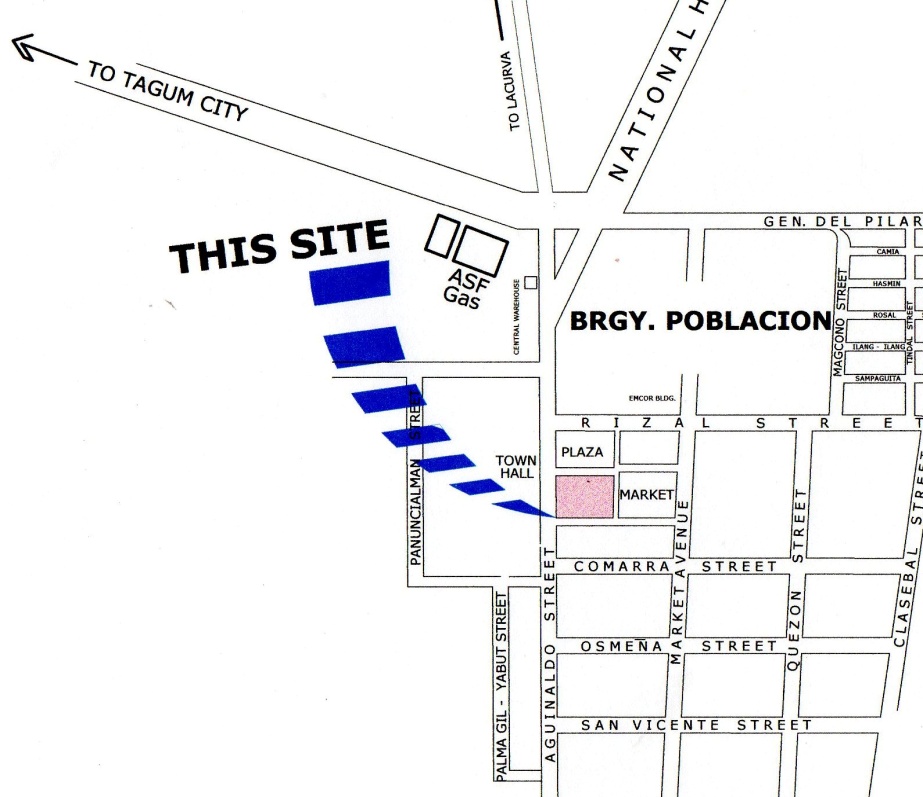 ILAKIP ANG IBANG MGA LARAWAN AT GUHIT SA HIWALAY NA MGA PAHINA(Attach other photographs and sketches in separate sheets)KAILANGANG PUNAN (Required Field)KAILANGANG PUNAN (Required Field)KAILANGANG PUNAN (Required Field)9a*KABULUHAN (Significance)PAALALA: Ipahiwatig ang angkopnasagotsapamamagitan ng paglagay ng tseksa box sakaliwa ng kolum ng “pangunahingkatangian” at ipaliwanagitosakolum ng “pahayag ng kabuluhan.”(Note: Indicate the appropriate answer by ticking the box on the left portion of the “Primary Criteria” column and explain it on the “Statement of Significance” column.)KABULUHAN (Significance)PAALALA: Ipahiwatig ang angkopnasagotsapamamagitan ng paglagay ng tseksa box sakaliwa ng kolum ng “pangunahingkatangian” at ipaliwanagitosakolum ng “pahayag ng kabuluhan.”(Note: Indicate the appropriate answer by ticking the box on the left portion of the “Primary Criteria” column and explain it on the “Statement of Significance” column.)PANGUNAHING KATANGIAN(Primary Criteria)PANGUNAHING KATANGIAN(Primary Criteria)PAHAYAG NG KABULUHAN(Statement of Significance)/MAKASAYSAYANG KABULUHAN(Historical Significance)PANLIPUNAN O ESPIRITWAL NA KABULUHAN(Social or Spiritual Significance)PULITIKAL NA KABULUHAN(Social or Spiritual Significance)PANGEKONOMIYANG KABULUHAN(EconomicSignificance)PANG-AGHAM, PANANALIKSIK, O TEKNOLOHIKAL NA KABULUHAN(Scientific, Research, or Technological Significance)PANSINING NA KABULUHAN(Aesthetic or Artistic Significance)9b*KABULUHAN (Significance)PAALALA: Ipahiwatig ang angkopnasagotsapamamagitan ng paglagay ng tseksa box sakaliwa ng kolum ng “pahambingnakatangian” at ipaliwanagitosakolum ng “pahayag ng kabuluhan.”(Note: Indicate the appropriate answer by ticking the box on the left portion of the “Primary Criteria” column and explain it on the “Statement of Significance” column.)KABULUHAN (Significance)PAALALA: Ipahiwatig ang angkopnasagotsapamamagitan ng paglagay ng tseksa box sakaliwa ng kolum ng “pahambingnakatangian” at ipaliwanagitosakolum ng “pahayag ng kabuluhan.”(Note: Indicate the appropriate answer by ticking the box on the left portion of the “Primary Criteria” column and explain it on the “Statement of Significance” column.)PAHAMBING NA KATANGIAN(Primary Criteria)PAHAMBING NA KATANGIAN(Primary Criteria)PAHAYAG NG KABULUHAN(Statement of Significance)PINANGGALINGAN(Provenance)PAGKAKATAWAN(Representativeness)PAGKABIHIRA(Rarity)MAPAGPALIWANAG NA POTENSIYAL(Interpretative Potential)9c*9c*KABULUHAN (Significance)KABULUHAN (Significance)KABULUHAN (Significance)KABULUHAN (Significance)KABULUHAN (Significance)KABULUHAN (Significance)KABULUHAN (Significance)KABULUHAN (Significance)KAPANAHUNAN(Period)KAPANAHUNAN(Period)KAPANAHUNAN(Period)KAPANAHUNAN(Period)KAPANAHUNAN(Period)KAPANAHUNAN(Period)KAPANAHUNAN(Period)KAPANAHUNAN(Period)KAPANAHUNAN(Period)KAPANAHUNAN(Period)BAGO SAKUPIN, BAGO ANG TAONG 1560(Pre-Colonial Period, before 1560)BAGO SAKUPIN, BAGO ANG TAONG 1560(Pre-Colonial Period, before 1560)BAGO SAKUPIN, BAGO ANG TAONG 1560(Pre-Colonial Period, before 1560)HINDI MATUKOY(Unidentified)HINDI MATUKOY(Unidentified)HINDI MATUKOY(Unidentified)PANAHON NG ESPANYOL, 1560 - 1898(Spanish Colonial Period, 1560 – 1898)PANAHON NG ESPANYOL, 1560 - 1898(Spanish Colonial Period, 1560 – 1898)PANAHON NG ESPANYOL, 1560 - 1898(Spanish Colonial Period, 1560 – 1898)PANAHON NG ESPANYOL, 1560 - 1898(Spanish Colonial Period, 1560 – 1898)PANAHON NG ESPANYOL, 1560 - 1898(Spanish Colonial Period, 1560 – 1898)PANAHON NG ESPANYOL, 1560 - 1898(Spanish Colonial Period, 1560 – 1898)PANAHON NG ESPANYOL, 1560 - 1898(Spanish Colonial Period, 1560 – 1898)PANAHON NG ESPANYOL, 1560 - 1898(Spanish Colonial Period, 1560 – 1898)PANAHON NG AMERIKANO, 1899-1941(American Colonial Period, 1899-1941)PANAHON NG AMERIKANO, 1899-1941(American Colonial Period, 1899-1941)PANAHON NG AMERIKANO, 1899-1941(American Colonial Period, 1899-1941)PANAHON NG AMERIKANO, 1899-1941(American Colonial Period, 1899-1941)PANAHON NG AMERIKANO, 1899-1941(American Colonial Period, 1899-1941)PANAHON NG AMERIKANO, 1899-1941(American Colonial Period, 1899-1941)PANAHON NG AMERIKANO, 1899-1941(American Colonial Period, 1899-1941)PANAHON NG AMERIKANO, 1899-1941(American Colonial Period, 1899-1941)PANAHON NG IKALAWANG DIGMAANG PANDAIGDIG, 1941-1945(World War II)PANAHON NG IKALAWANG DIGMAANG PANDAIGDIG, 1941-1945(World War II)PANAHON NG IKALAWANG DIGMAANG PANDAIGDIG, 1941-1945(World War II)PANAHON NG IKALAWANG DIGMAANG PANDAIGDIG, 1941-1945(World War II)PANAHON NG IKALAWANG DIGMAANG PANDAIGDIG, 1941-1945(World War II)PANAHON NG IKALAWANG DIGMAANG PANDAIGDIG, 1941-1945(World War II)PANAHON NG IKALAWANG DIGMAANG PANDAIGDIG, 1941-1945(World War II)PANAHON NG IKALAWANG DIGMAANG PANDAIGDIG, 1941-1945(World War II)//PANAHON PAGKARAAN NG IKALAWANG DIGMAANG PANDAIGDIG,1945 – 1986(Post War Period, 1945-1986)PANAHON PAGKARAAN NG IKALAWANG DIGMAANG PANDAIGDIG,1945 – 1986(Post War Period, 1945-1986)PANAHON PAGKARAAN NG IKALAWANG DIGMAANG PANDAIGDIG,1945 – 1986(Post War Period, 1945-1986)PANAHON PAGKARAAN NG IKALAWANG DIGMAANG PANDAIGDIG,1945 – 1986(Post War Period, 1945-1986)PANAHON PAGKARAAN NG IKALAWANG DIGMAANG PANDAIGDIG,1945 – 1986(Post War Period, 1945-1986)PANAHON PAGKARAAN NG IKALAWANG DIGMAANG PANDAIGDIG,1945 – 1986(Post War Period, 1945-1986)PANAHON PAGKARAAN NG IKALAWANG DIGMAANG PANDAIGDIG,1945 – 1986(Post War Period, 1945-1986)PANAHON PAGKARAAN NG IKALAWANG DIGMAANG PANDAIGDIG,1945 – 1986(Post War Period, 1945-1986)TIYAK NA PETSA (Specific Date)TIYAK NA PETSA (Specific Date)TIYAK NA PETSA (Specific Date)TIYAK NA PETSA (Specific Date)TIYAK NA PETSA (Specific Date)TIYAK NA PETSA (Specific Date)TIYAK NA PETSA (Specific Date)TIYAK NA PETSA (Specific Date)TIYAK NA PETSA (Specific Date)TIYAK NA PETSA (Specific Date)MGA BAHAGI NG KABULUHAN(Areas of Significance)MGA BAHAGI NG KABULUHAN(Areas of Significance)MGA BAHAGI NG KABULUHAN(Areas of Significance)MGA BAHAGI NG KABULUHAN(Areas of Significance)MGA BAHAGI NG KABULUHAN(Areas of Significance)MGA BAHAGI NG KABULUHAN(Areas of Significance)MGA BAHAGI NG KABULUHAN(Areas of Significance)MGA BAHAGI NG KABULUHAN(Areas of Significance)MGA BAHAGI NG KABULUHAN(Areas of Significance)MGA BAHAGI NG KABULUHAN(Areas of Significance)ANTROPOLIHIYA(Anthropology)ANTROPOLIHIYA(Anthropology)LIBANGAN(Entertainment)MUSIKA(Music)MUSIKA(Music)ISKULTURA
(Sculpture)PANG-ARKEOLOHIYA
(Archaeological)PANG-ARKEOLOHIYA
(Archaeological)/HERITAGE SITE(PookPamana)PAGPINTA(Painting)PAGPINTA(Painting)/PANLIPUNAN / HUMANITARYAN(Social / Humanitarian)/ARKITEKTURA(Architecture)ARKITEKTURA(Architecture)INDUSTRIYA(Industrial)PILOSOPIYA(Philosophy)PILOSOPIYA(Philosophy)TRANSPORTASYON(Transportation)KOMERSIYO(Commercial)KOMERSIYO(Commercial)TANAWIN(Landscape)/POLITIKAL(Political)POLITIKAL(Political)PAGPAPLANO NG LUNGSOD(Urban Planning)KOMUNIKASYON(Communication)KOMUNIKASYON(Communication)PANITIKAN(Literature)RELIHIYON(Religion)RELIHIYON(Religion)IBA PA, TUKUYIN:(Others, please specify)EDUKASYON(Education)EDUKASYON(Education)MILITAR(Military)AGHAM(Science)AGHAM(Science)IBA PA, TUKUYIN:(Others, please specify)10MGA KUWENTO O PAMANANG HIGIT SA NASASALAT NA MAY KAUGNAYAN SA ARI-ARIANG KULTURAL(Stories or Intangible Heritage Associated with the Cultural Property)MAAARING ILAGAY ANG DAGDAG NA IMPORMASYON, IBANG MGA LARAWAN AT GUHIT SA HIWALAY NA MGA PAHINA(Attach additional information, other photographs, and sketches in separate sheets)MAAARING ILAGAY ANG DAGDAG NA IMPORMASYON, IBANG MGA LARAWAN AT GUHIT SA HIWALAY NA MGA PAHINA(Attach additional information, other photographs, and sketches in separate sheets)11MGA PANGUNAHING SANGGUNIAN (Major Bibliographic References and Key Informants)MAAARING ILAGAY ANG DAGDAG NA IMPORMASYON, IBANG MGA LARAWAN AT GUHIT SA HIWALAY NA MGA PAHINA(Attach additional information, other photographs, and sketches in separate sheets)MAAARING ILAGAY ANG DAGDAG NA IMPORMASYON, IBANG MGA LARAWAN AT GUHIT SA HIWALAY NA MGA PAHINA(Attach additional information, other photographs, and sketches in separate sheets)12DEKLARASYON (Declaration)DEKLARASYON (Declaration)DEKLARASYON (Declaration)Pambansa/PandaigdigangDeklarasyon(National/International-level Declaration)Pambansa/PandaigdigangDeklarasyon(National/International-level Declaration)Pambansa/PandaigdigangDeklarasyon(National/International-level Declaration)Pambansa/PandaigdigangDeklarasyon(National/International-level Declaration)POOK NA PAMANANG PANDAIGDIG(UNESCO World Heritage Site)PAMBANSANG PALATANDAANG/ POOK PANGKASAYSAYAN(National Historical Landmark / Site)PAMBANSANG YAMANG PANGKALINANGAN(National Cultural Treasure)PAMBANSANG DAMBANA(National Shrine)MAHALAGANG ARI-ARIANG PANGKALINANGAN(Important Cultural Property)PAMBANSANG BANTAYOG(National Monument)ARI-ARIANG PANGKALINANGAN(Cultural Property)PANANDANG PANGKASAYSAYAN(Historical Marker)LUGAR NG PAMANA(HeritageZone)/WALANG DEKLARASYON O ITINUTURING NA ARI-ARIANG KULTURAL(No declaration or Presumed Cultural Property)PAMANANG BAHAY(Heritage House)IBA PA, TUKUYIN(Others, please specify below)LokalnaDeklarasyon(Local Declaration)LokalnaDeklarasyon(Local Declaration)LokalnaDeklarasyon(Local Declaration)LokalnaDeklarasyon(Local Declaration)PANREHIYON(Regional)PANLALAWIGAN(Provincial)PANGLUNGSOD O PAMBAYAN(City or Municipal)PAMBARANGAY O DISTRITO(Barangay or District)WALANG DEKLARASYON O ITINUTURING NA ARI-ARIANG KULTURAL(No declaration or Presumed Cultural Property)/IBA PA, TUKUYIN(Others, please specify below)                on process KAILANGANG PUNAN (Required Field)KAILANGANG PUNAN (Required Field)13LARAWAN NG ARI-ARIANG KULTURAL(Photograph of the Cultural Property)ILAKIP ANG IBANG MGA LARAWAN AT GUHIT SA HIWALAY NA MGA PAHINA KUNG KINAKAILANGAN(Attach other photographs and sketches in separate sheets, if possible)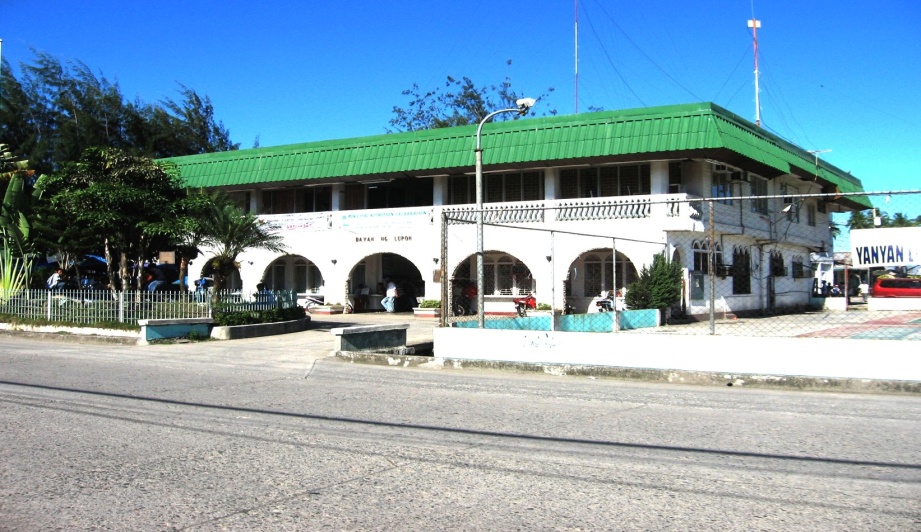 ILAKIP ANG IBANG MGA LARAWAN AT GUHIT SA HIWALAY NA MGA PAHINA KUNG KINAKAILANGAN(Attach other photographs and sketches in separate sheets, if possible)14INIHANDA NI / NINA (Prepared By)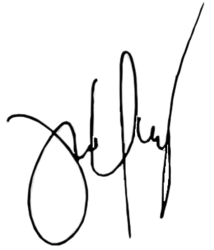 LAGDA (Signature): PANGALAN (Name):                            REAN G. DAANOY KATUNGKULAN (Designation):         TOURISM OFFICER PETSA (Date):                                           April 22, 2019 LAGDA (Signature): PANGALAN (Name):                            REAN G. DAANOY KATUNGKULAN (Designation):         TOURISM OFFICER PETSA (Date):                                           April 22, 2019 ORGANISASYON (Organization):      LGU LUPON ADRES (Address):                         Lupon, Davao Oriental ORGANISASYON (Organization):      LGU LUPON ADRES (Address):                         Lupon, Davao Oriental 